ПОРТФОЛИО АСПИРАНТАНаучная деятельность (публикации, доклады, дипломы, конференции)Научные статьи в изданиях, входящих в базы Web of Science, Scopus Научные статьи, опубликованные в научных журналах, индексируемых РИНЦ и/или входящий в текущий перечень ВАК России (за исключением журналов, входящих в Web of Science, Scopus.Публикации в материалах конференций, индексируемых Web of Science, Scopus. Публикации в материалах конференций, индексируемых РИНЦПубличные представления результатов НИР, которые не опубликованы по профилю подготовки на конференции.Информация о получении гранта на выполнение НИР.Победитель гранта «Финансовая поддержка для подготовки опубликования научных статей для аспирантов и молодых ученых СВФУ», 2021 г.Назначение стипендии, лауреат премии либо призер международного, всероссийского, ведомственного или регионального конкурса, соревнования, состязания или иного мероприятия, направленного на выявление учебных достижений аспирантов.Победитель республиканского дистанционного конкурса «Я – молодой специалист», 2020 г. Документы, удостоверяющие исключительное право обучающегося на достигнутый им научный материал, результат интеллектуальной деятельности (патенты, свидетельства на результаты интеллектуальной).Патент на изобретение №2714869, 19.02.2020 – 22.11.2038 г.Комбинированное устройство предварительного подогрева приточного воздухаУдостоверение о повышении квалификацииУдостоверение о повышении квалификации, 613-12 от 31.10.2012 г., Интеллектуальная промышленная собственность , 72 ч, Северо-Восточный федеральный университет имени М.К.Аммосова - Удостоверение о повышении квалификации, 11626 от 14.12.2012 г., Энергосбережение и энергоэффективность в организациях и учреждениях бюджетной сферы, 72 ч, ФППК ФГБОУ ВПО Тихоокеанский государственный университет г. Хабаровск - Удостоверение о повышении квалификации, 328 от 11.11.2015 г., Использование технологий электронного обучения на примере системы управления обучением Moodle, 16 ч, Северо-Восточный федеральный университет имени М.К.Аммосова - Удостоверение о повышении квалификации, 140400026950 от 08.12.2018 г., Противодействие коррупции, 16 ч, Северо-Восточный федеральный университет им.М.К.Аммосова - Удостоверение о повышении квалификации, 140400033871 от 18.12.2018 г., Правила оказания первой медицинской помощи обучающимся, 18 ч, Северо-Восточный федеральный университет им.М.К.Аммосова. - Удостоверение о повышении квалификации, 15-00309-20ПК от 30.01.2020 г., Интеллектуальная собственность в цифровой экономике: от заявки до внедрения, 24 ч., ФИПС, Москва, 29-30 января 2020 год;, 24 ч, ВИПС, г. Москва - Удостоверение о повышении квалификации, 08УРП20 от 12.03.2020 г., Охрана труда, 40 ч, Северо-Восточный научно-инновационный центр развития инклюзивного образования СВФУ, г. Якутск - Удостоверение о повышении квалификации, 140700012585 от 25.05.2020 г., ИКТ в образовании: Электронная информационно-образовательная среда вуза, 36 ч, ЭКЦ СВФУ им. М.К. Аммосова, г. Якутск.Другие достижения. Спортивные и культурно-творческие. Достижения в общественной деятельности (занимаемые посты, проекты и программы, в которых участвовали, их результативность).Диплом I степени в брейн-ринге, посвящённым XXIII Лаврентьевским чтениям, 15-19 апреля 2019 г.Грамота «Кубка ректора» за III место по баскетболу (женщины), 2020 г. фотография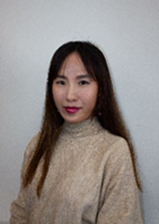 Ф.И.О.Баишева Лидия МихайловнаНаправление01.06.01 Математика и механикаПрофиль01.02.06 Динамика, прочность машин, приборов и аппаратурыПериод обучения2018-2022 гг.Научный руководительИванов А.Р.Тема квалификационной работыПовышение эффективности работ систем СОУ в условиях Северо-Востока России Владение иностранными языкамиУровень Pre-Intermediate1Расчет воздухо-воздушных рекуператоров для приточно-вытяжной системы вентиляции в условиях СевераМеждународный научно-исследовательский журнал №5 (36) часть 2 – 2015. – С. 12-14.3 стр.Жиркова М.В.2Повышение эксплуатационной эффективности работы систем рекуперации в условиях Крайнего СевераПромышленное и гражданское строительство, №8 – 2016. – С. 75-80.6 стр.Иванов В.Н.Иванова А.В..3Повышение эксплуатационной эффективности работы газовых котельных в условиях низких температурНаучно-аналитический журнал «Инновации и инвестиции», №11 – 2017 – С. 162-166. 5 стр.Иванов В.Н.Иванова А.В.4Температурный потенциал сезонно-охлаждающих устройств в работе котельных установокЖурнал «БСТ: Бюллетень строительной техники», №11 (1023) – 2019 – С. 60-63.4 стр.Пермяков П.П.5Тепломассоперенос хладоносителя в горизонтальных сезонно-охлаждающих устройствахЖурнал «БСТ: Бюллетень строительной техники», №12 – 2019 – С. 42-45.4 стр.Иванова А.В.1The implementation of energy-service contracts in the Republic of Sakha (Yakutia) as a tool to reduce government spending: experience and prospectsMATEC Web of Conferences 245, 06015 – 2018.ЕЕСЕ-20184 стр.Слободчиков Е.Г.2Heat and Mass Transfer of a Coolant in Horizontal Seasonal Cooling DevicesIOP Conference Series: Materials Science and Engineering, 753 (4), 042092 – 20208 стр.Permyakov P.P.Bolshakov A.M.3Temperature potential of the seasonal cooling devices in the work of boiler-plantsIOP Conference Series: Materials Science and Engineering, 753 (5), 052047 – 20208 стр.Ivanov V.N.Ivanova A.V.4Mathematical model of heat-and-hydrodynamic mode of seasonal cooling devices2020 International Multi-Conference on Industrial Engineering and Modern Technologies,FarEastCon 2020, статья No 92711055 стр.Ivanov V.N.Ivanova A.V.1Опыт эксплуатации модульных котельных установок в Республике Саха (Якутия), работающих на угольном топливеМатериалы VIII Межрегиональной научно-практической конференции молодых ученых, аспирантов и студентов, посвященный 15-летию Технического института (филиала) ГОУ ВПО ЯГУ им. М.К. Аммосова: Изд-во ТИ (ф) ЯГУ – 2007. – С. 33-34.2 стр. Семенова С.А.2Расчет рекуператоров для приточно-вытяжной системы вентиляции в условиях Крайнего СевераСовременные проблемы теплофизики и теплоэнергетики в условиях Крайнего Севера: материалы XI научно-технической конференции, посвященной памяти д.т.н., проф. Н.С. Иванова. – Якутск: Изд. дом СВФУ – 2016. – С. 120-124. 5 стр.Иванов В.Н.3Расчет рекуператора в условиях Крайнего СевераСборник материалов III-й Всероссийской научно-практической конференции «Современные проблемы строительства и жизнеобеспечения: безопасность, качество и энерго- и ресурсосбережение» / Якутск: СВФУ им. М.К. Аммосова – 2014. – С. 69-713 стр.Иванов В.Н.4Особенности использования рекуператоров в условиях резкоконтиненталь-ного климатаСборник материалов IV-й Всероссийской научно-практической конференции «Современные проблемы строительства и жизнеобеспечения: безопасность, качество и энерго- и ресурсосбережение» / Якутск: СВФУ им. М.К. Аммосова – 2016. – С. 438-4436 стр.Иванова А.В.Ноговицын И.Д.Степанов А.В.5Пути повышения энергоэффективности работы системырекуперации в условиях Крайнего СевераМатериалы XIII Всероссийской научно-практической конференции молодых ученых, аспирантов и студентов в г. Нерюнгри, с международным участием, посвященной 25-летию со дня образования Технического института (филиала) СВФУ, Нерюнгри – 2017. – С. 3-6. 4 стр.Иванова А.В..6Повышение эффективности рекуперации воздуха путем использования систем охлаждения многолетнемерзлых грунтов под зданиямиМатериалы 73-ей научной конференции профессоров, преподавателей, научных работников, инженеров и аспирантов университета, СПбГАСУ г. Санкт-Петербург – 2017. – С. 152-155.4 стр.Иванова А.В..7Энергетическая оценка энергосберегающих схем системы отопления и вентиляции многоквартирного жилого здания в п. ДепутатскийСборник материалов Общеуниверситетской конференции научной молодежи СВФУ – 2017 – С. 486-490.5 стр.Герасимов В.П.,, Алтангэрэл Алтантулга, Тимофеев И.И.8Опыт эксплуатации рекуперативного теплоутилизатора в условиях Крайнего СевераМатериалыXIX Всероссийской научно-практической конференции молодых ученых, аспирантов истудентов в г.Нерюнгри, с международным участием – 2018 – С. 10-14.5 стр.9Повышение энергоэффективности работы газовых теплогенерирующих установок в условиях Крайнего СевераМатериалыXIX Всероссийской научно-практической конференции молодых ученых, аспирантов истудентов в г.Нерюнгри, с международным участием – 2018 – С. 14-18.5 стр.Иванова А.В.10Оптимизация работы газовых котельных в условиях Крайнего СевераГеонауки: проблемы, достижения и перспективы развития: материалыВсероссийской молодёжной научно-практической конференции – 2018 – С. 317-320.4 стр.Иванова А.В.11Опыт эксплуатации рекуператоров систем вентиляции в Республике Саха (Якутия)Сборник статей V Всероссийской научно-практической конференции – Якутск: Издательский дом СВФ – 1 электрон. опт. Диск ISBN 978-5-7513-2600-5 – 2018 – С.311-315.5 стр.12Использование сезонно-охлаждающих устройств для подогрева притока воздуха инженерной системыМатериалы всероссийской научно-практической конференции с международным участием, посвященной 80-летию со дня рождения д.т.н. Рева Ивановича Гаврильева – Якутск: Изд-во ФГБУН Институт мерзлотоведения им. П.И. Мельникова СО РАН – 2019 – С. 7-11.5 стр.Пермяков П.П.13Использование эффективного температурного потенциала сезонно-охлаждающих устройств в работе теплогенерирующих установокМатериалы конференции «Материалы, технологии и техника для освоения Арктики и Сибири» - 2019 – С. 55-56.2 стр.